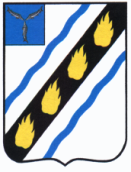 АДМИНИСТРАЦИЯСОВЕТСКОГО МУНИЦИПАЛЬНОГО РАЙОНА 
САРАТОВСКОЙ ОБЛАСТИПОСТАНОВЛЕНИЕот 01.12.2022  №  693р.п. СтепноеОб утверждении Положения о проверке достоверности и полноты сведений о доходах, об имуществе и обязательствах имущественного характера, представляемых гражданами, претендующими на замещение должностей муниципальной службы, и муниципальными служащими администрации Советского муниципального района и ее органовВ соответствии с Указом Президента РФ от 21.09.2009 № 1065                 «О проверке достоверности и полноты сведений, представляемых гражданами, претендующими на замещение должностей федеральной государственной службы, и федеральными государственными служащими, и соблюдения федеральными государственными служащими требований к служебному поведению», Указом Президента РФ от 15.07.2015 № 364 «О мерах по совершенствованию организации деятельности в области противодействия коррупции», Федеральным законом от 25.12.2008 № 273-ФЗ                               «О противодействии коррупции», Федеральными законами от 02.03.2007               № 25-ФЗ «О муниципальной службе в Российской Федерации», от 06.10.2003 № 131-ФЗ «Об общих принципах организации местного самоуправления в Российской Федерации», руководствуясь Уставом Советского муниципального района, администрация Советского муниципального района ПОСТАНОВЛЯЕТ:1. Утвердить Положение о проверке достоверности и полноты сведений о доходах, об имуществе и обязательствах имущественного характера, представляемых гражданами, претендующими на замещение должностей муниципальной службы, и муниципальными служащими администрации Советского муниципального района и ее органов согласно приложению.2. Настоящее постановление вступает в силу со дня его подписания.Глава Советского муниципального района                                                                    С.В. ПименовДолганова А.К.5-00-42     Положение о проверке достоверности и полноты сведений о доходах, об имуществе и обязательствах имущественного характера, представляемых гражданами, претендующими на замещение должностей муниципальной службы, и муниципальными служащими администрации Советского муниципального района и ее органов (далее - Положение)1. Настоящим Положением определяется порядок осуществления проверки достоверности и полноты сведений о доходах, об имуществе и обязательствах имущественного характера, представленных в соответствии с Положением о представлении гражданами, претендующими на замещение должностей муниципальной службы, сведений о доходах, об имуществе и обязательствах имущественного характера и муниципальными служащими, замещающими должности муниципальной службы, сведений о доходах, расходах об имуществе и обязательствах имущественного характера, утвержденным постановлением администрации Советского муниципального района от 30.07.2021 № 407.2. Работниками подразделений кадровых служб органов местного самоуправления по профилактике коррупционных и иных правонарушений либо должностными лицами кадровых служб указанных органов, ответственными за работу по профилактике коррупционных и иных правонарушений, по решению главы муниципального района или руководителя органа администрации с правом юридического лица осуществляется (в том числе с использованием государственной информационной системы в области противодействия коррупции «Посейдон» (далее – система «Посейдон») проверка:- достоверности и полноты сведений о доходах, об имуществе и обязательствах имущественного характера, представляемых гражданами, претендующими на замещение должностей муниципальной службы в администрации  Советского  муниципального  района  и  ее  органах;- достоверности и полноты сведений о доходах, об имуществе и обязательствах имущественного характера, представляемых муниципальными служащими администрации Советского муниципального района и ее органов (далее – муниципальными служащими).Решение принимается отдельно в отношении каждого гражданина или муниципального служащего и оформляется в письменной форме.3. Основанием для осуществления проверки, предусмотренной пунктом 1 настоящего Положения, является достаточная информация, представленная в письменном виде в установленном порядке:а) правоохранительными органами, иными государственными органами, органами местного самоуправления и их должностными лицами;б) работниками подразделений кадровых служб органов местного самоуправления по профилактике коррупционных и иных правонарушений либо должностными лицами кадровых служб указанных органов, ответственными за работу по профилактике коррупционных и иных правонарушений (далее – должностные лица);в) постоянно действующими руководящими органами политических партий и зарегистрированных в соответствии с законом иных общественных объединений, не являющихся политическими партиями;г) Общественной палатой Российской Федерации;д) Общественной палатой Саратовской области;е) средствами массовой информации.4. Информация анонимного характера не может служить основанием для проверки.5. Проверка осуществляется в срок, не превышающий 60 календарных дней со дня принятия решения о ее проведении. В случае необходимости получения других сведений, направления дополнительных запросов или неполучения своевременного ответа срок проверки может быть продлен до 90 календарных дней лицами, принявшими решение о ее проведении.6. При осуществлении проверки должностные лица осуществляют следующие действия:а) проводят беседу с гражданином или муниципальным служащим;б) изучают представленные гражданином или муниципальным служащим сведения о доходах, об имуществе и обязательствах имущественного характера и дополнительные материалы;в) получают от гражданина или муниципального служащего пояснения по представленным им сведениям о доходах, об имуществе и обязательствах имущественного характера и материалам;г) направляют в установленном порядке, в том числе с использованием системы «Посейдон», запрос (кроме запросов, касающихся осуществления оперативно-розыскной деятельности или ее результатов) в органы прокуратуры Российской Федерации, иные федеральные государственные органы, государственные органы субъектов Российской Федерации, территориальные органы федеральных государственных органов, органы местного самоуправления области, на предприятия, в учреждения, организации и общественные объединения об имеющихся у них сведениях: о доходах, об имуществе и обязательствах имущественного характера гражданина или муниципального служащего, его супруги (супруга) и несовершеннолетних детей; о достоверности и полноте сведений, представленных гражданином в соответствии с нормативными правовыми актами Российской Федерации; о соблюдении муниципальным служащим требований к служебному поведению;д) наводят справки у физических лиц и получают от них информацию с их согласия;е) осуществляют (в том числе с использованием системы «Посейдон») анализ сведений, представленных гражданином или муниципальным служащим в соответствии с законодательством Российской Федерации о противодействии коррупции.7. Запросы при осуществлении проверки, кроме запросов в кредитные организации, налоговые органы Российской Федерации и органы, осуществляющие государственную регистрацию прав на недвижимое имущество и сделок с ним, и операторам информационных систем, в которых осуществляется выпуск цифровых финансовых активов, направляются:а) главой муниципального района или руководителем органа администрации с правом юридического лица;б) должностным лицом.8. В запросах (направленных в том числе с использованием системы «Посейдон») указываются:а) фамилия, имя, отчество руководителя органа местного самоуправления, предприятия, учреждения, организации или общественного объединения, в которые направляется запрос;б) нормативный правовой акт, на основании которого направляется запрос;в) фамилия, имя, отчество, дата и место рождения, место регистрации, жительства и (или) пребывания, должность и место работы (службы), вид и реквизиты документа, удостоверяющего личность, гражданина или муниципального служащего, его супруги (супруга) и несовершеннолетних детей, сведения о доходах, об имуществе и обязательствах имущественного характера которых проверяются;г) содержание и объем сведений, подлежащих проверке;д) срок представления запрашиваемых сведений;е) фамилия, инициалы и номер телефона муниципального служащего, подготовившего запрос;ж) другие необходимые сведения, относящиеся к проверке.9. Должностное лицо, ответственное за работу по противодействию коррупции обеспечивает:а) уведомление в письменной форме гражданина или муниципального служащего о начале в отношении него проверки и разъяснение ему содержания подпункта «б» настоящего пункта - в течение 2 рабочих дней со дня    получения соответствующего решения;б) проведение в случае обращения гражданина или муниципального служащего беседы с ним, в ходе которой он должен быть проинформирован о том, какие сведения, представляемые им, подлежат проверке - в течение 7 рабочих дней со дня обращения гражданина или муниципального служащего,    а при наличии уважительной причины - в срок, согласованный с     гражданином или муниципальным служащим.10. Гражданин или муниципальный служащий вправе:а) давать пояснения в письменной форме в ходе проверки по вопросам, указанным в подпункте «б» пункта 9 настоящего Положения, по результатам проверки;б) представлять дополнительные материалы и давать по ним пояснения    в письменной форме;в) обращаться в кадровые службы с подлежащим удовлетворению ходатайством о проведении с ним беседы по вопросам, указанным в подпункте «б» пункта 9 настоящего Положения.11. Пояснения, указанные в пункте 10 настоящего Положения, приобщаются к материалам проверки.12. На период проведения проверки муниципальный служащий может быть отстранен от замещаемой должности муниципальной службы на срок, не превышающий 60 календарных дней со дня принятия решения о ее проведении. В случае увеличения срока проведения проверки указанный срок может быть продлен до 90 календарных дней лицом, принявшим решение о проведении проверки.На период отстранения муниципального служащего от замещаемой должности денежное содержание по замещаемой им должности сохраняется.13. Должностное лицо в течение 14 календарных дней с момента получения информации в полном объеме представляют лицу, принявшему решение о проведении проверки, доклад о ее результатах. При этом в докладе должно содержаться одно из следующих предложений:а) о назначении гражданина на должность муниципальной службы;б) об отказе гражданину в назначении на должность муниципальной службы;в) об отсутствии оснований для применения к муниципальному служащему мер юридической ответственности;г) о применении к муниципальному служащему мер юридической ответственности;д) о представлении материалов проверки в соответствующую комиссию по соблюдению требований к служебному поведению муниципальных служащих и урегулированию конфликта интересов.14. Сведения о результатах проверки в течение 7 календарных дней с момента исполнения пункта 13 настоящего Положения с письменного   согласия лица, принявшего решение о ее проведении, представляются должностным лицом с одновременным уведомлением об этом гражданина      или муниципального служащего, в отношении которых проводилась проверка, правоохранительным и налоговым органам, постоянно действующим руководящим органам политических партий и зарегистрированных в соответствии с законом иных общественных объединений, не являющихся политическими партиями, Общественной палате Российской Федерации, Общественной палате Саратовской области, предоставившим информацию, явившуюся основанием для проведения проверки, с соблюдением законодательства Российской Федерации о персональных данных и государственной тайне.15. По окончании проверки должностное лицо обязано в течение 7 календарных дней с момента исполнения пункта 13 настоящего Положения ознакомить гражданина или муниципального служащего с результатами проверки с соблюдением законодательства Российской Федерации о государственной тайне.16. При установлении в ходе проверки обстоятельств, свидетельствующих о наличии признаков преступления или административного правонарушения, материалы об этом представляются в государственные органы в соответствии с их компетенцией.17. Глава муниципального района или руководитель органа администрации с правом юридического лица, рассмотрев доклад и соответствующее предложение, указанное в пункте 13 настоящего Положения, принимает одно из следующих решений:а) назначить гражданина на должность муниципальной службы;б) отказать гражданину в назначении на должность муниципальной службы;в) применить к муниципальному служащему меры юридической ответственности;г) представить материалы проверки в соответствующую комиссию по соблюдению требований к служебному поведению муниципальных служащих и урегулированию конфликта интересов.18. Материалы проверки хранятся в кадровой службе в течение трех лет со дня ее окончания, после чего передаются в архив.Верно:Руководитель аппарата                                                                И.Е. ГригорьеваПриложениек постановлению администрации Советского муниципального районаот  01.12.2022  №  693